Registratie van de patiënt-, apotheekgegevens en het testresultaat naar Healthdata/Sciensano*EFORM OPENEN Surf naar: https://covid19lab.healthdata.be/forms/rtrklik op ‘Log in with eID’ (je kan je taal wijzigen bovenaan rechts)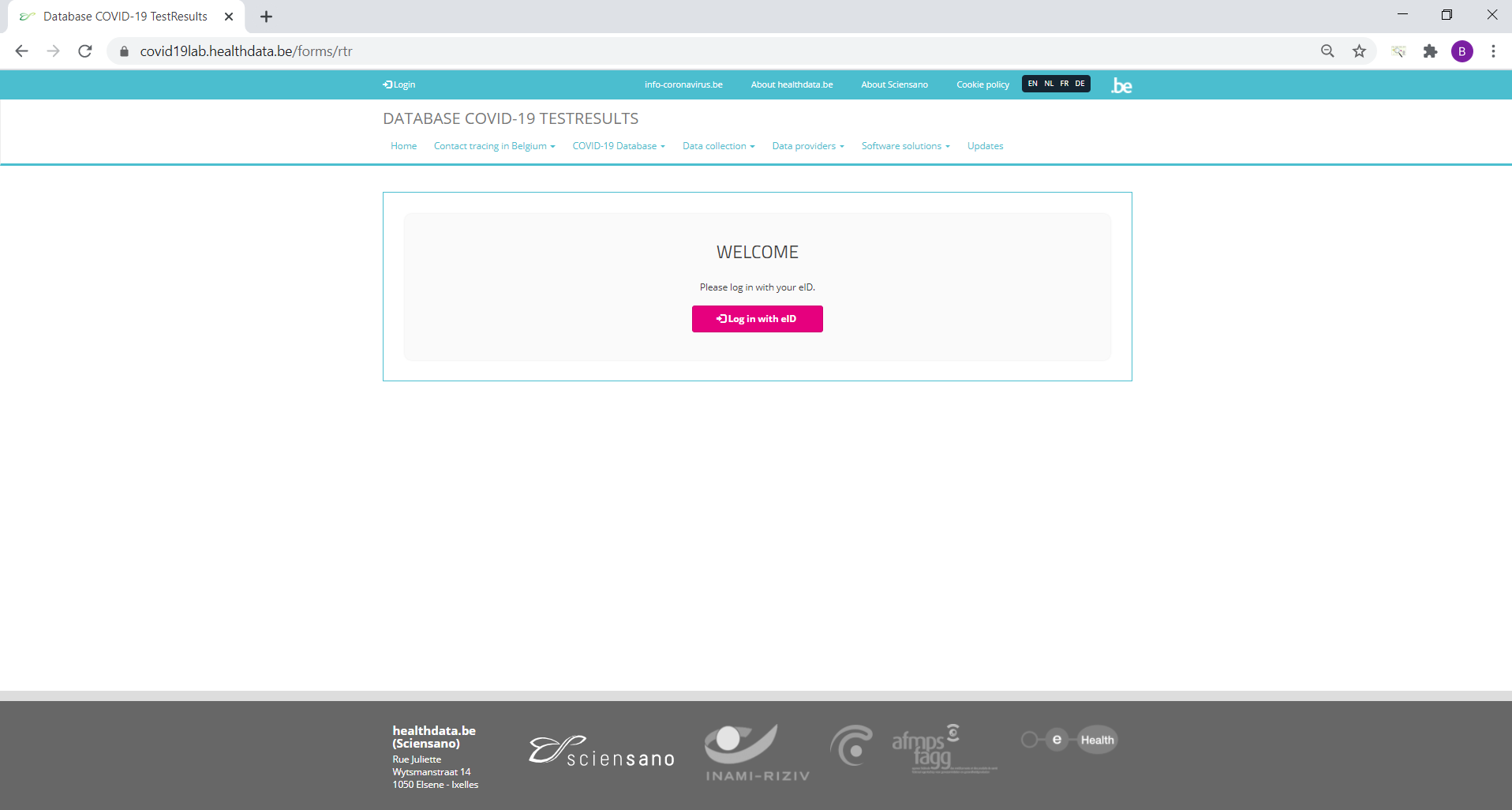 Meld je aan me je digitale sleutel naar keuze en bevestig je profiel via de knop ‘Profiel bevestigen’.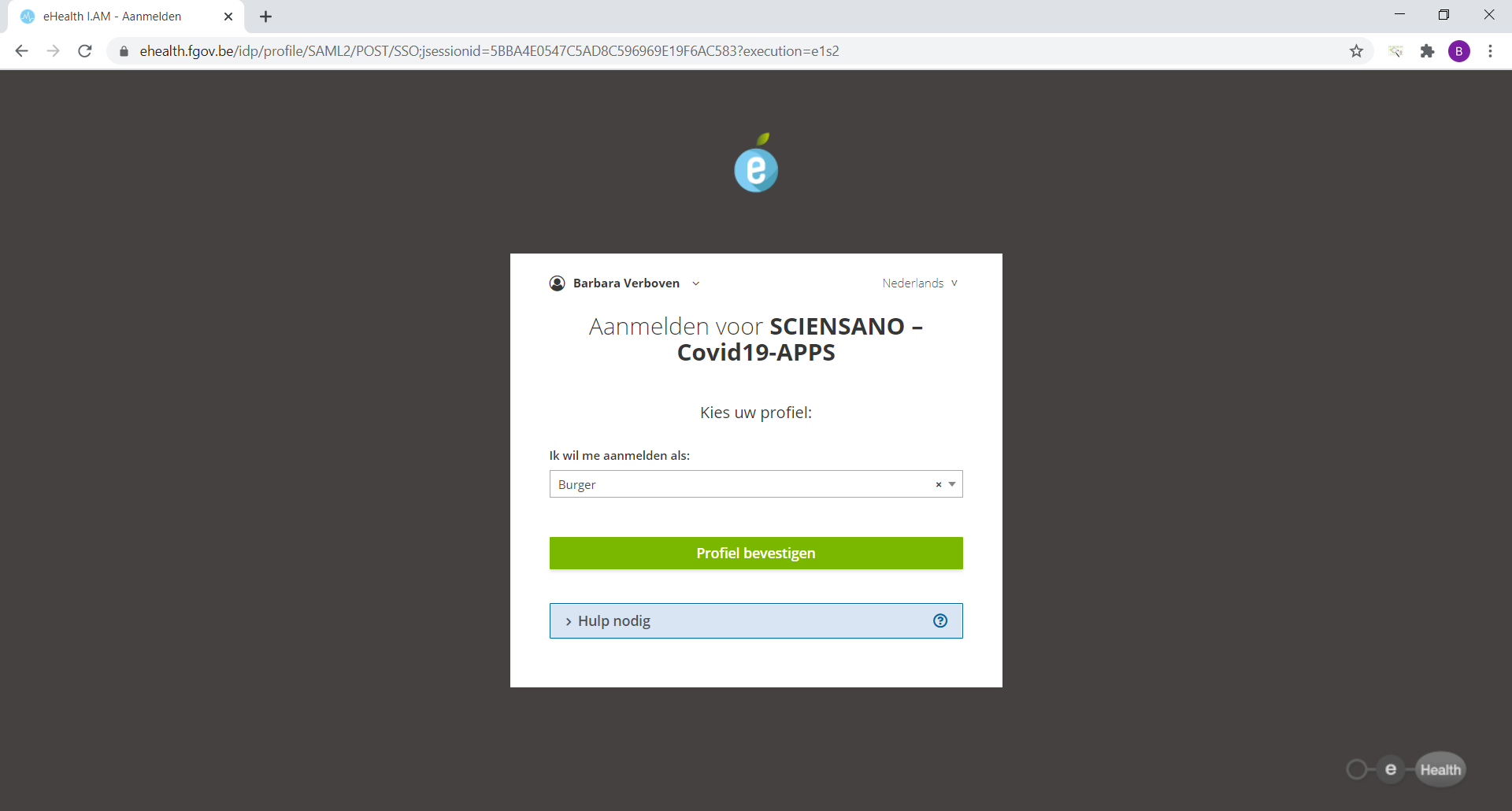 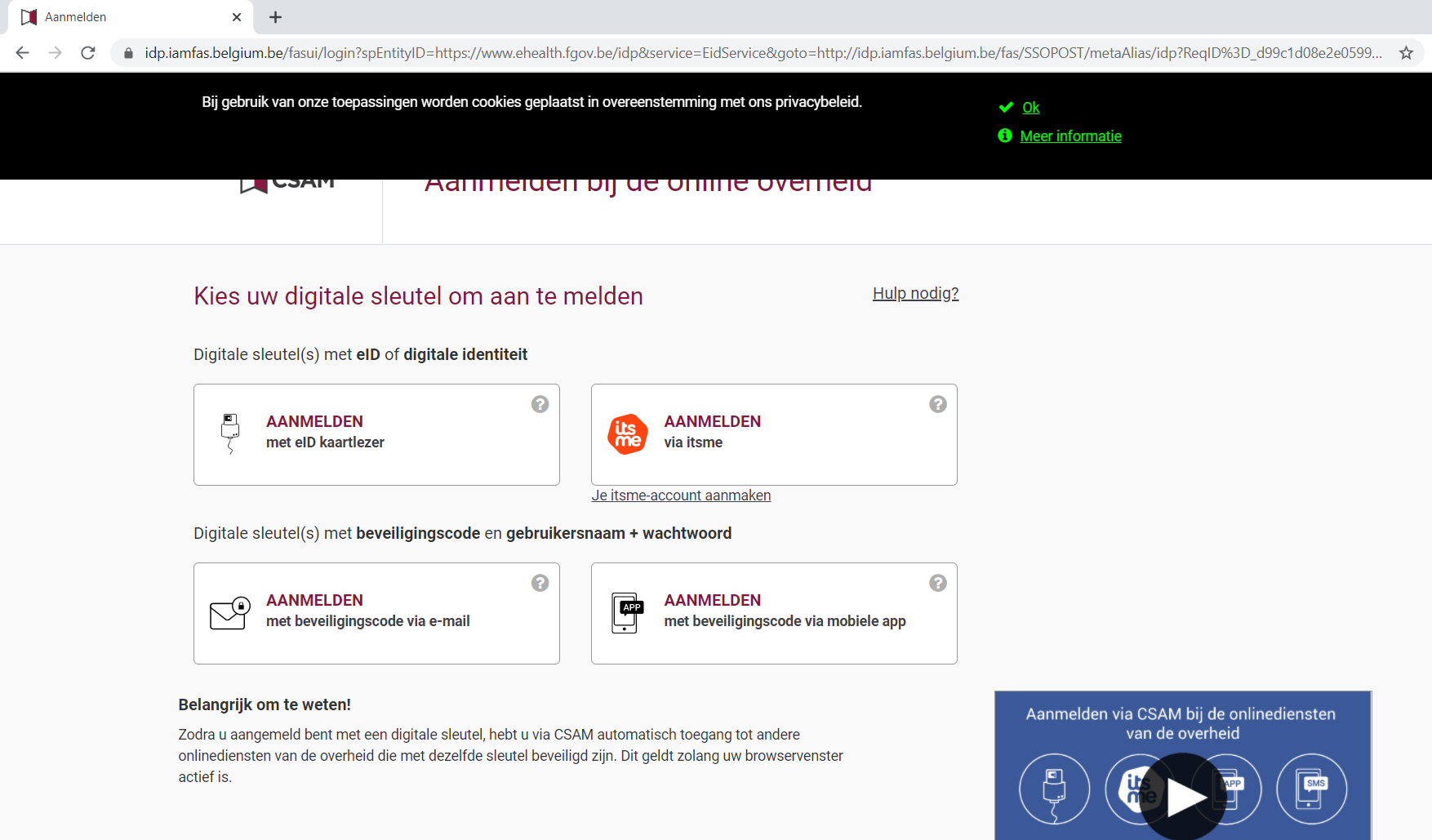 Je krijgt nu toegang tot  de volledige eForm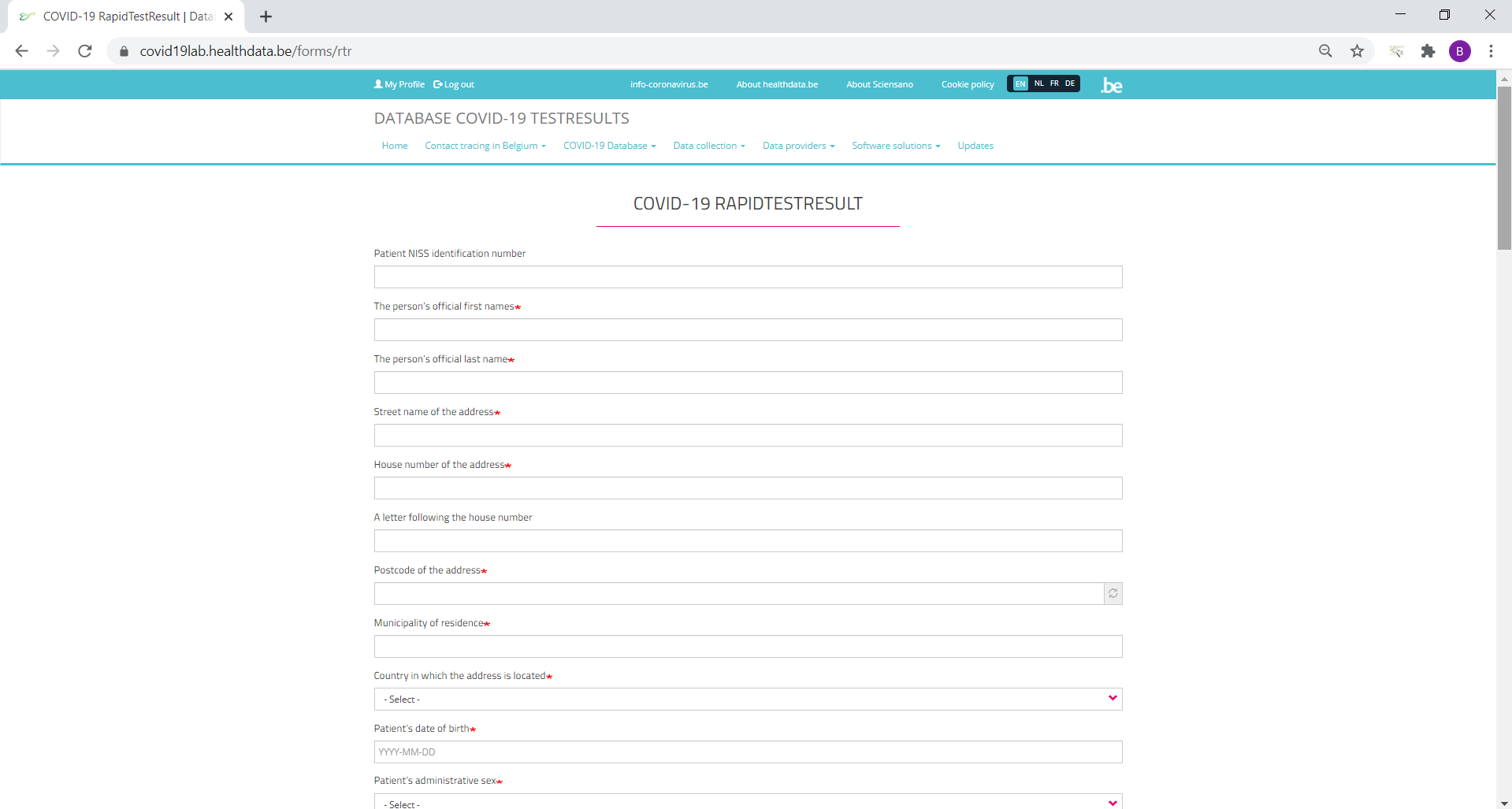 EFORM INVULLEN Vul het INSZ nummer of het BIS-nummer van de patiënt in in het veld ‘INSZ identificatienummer van de patiënt’ (verplicht veld!)De volgende velden verdwijnen daardoor automatisch en moet niet ingevuld worden: ‘Officiële voornamen van de persoon’, ‘Officiële achternaam van de persoon’, ‘Straatnaam van het adres’, ‘Huisnummer van het adres’, ‘Een alfabetisch teken achter het huisnummer’, ‘Postcode van het adres’, ‘Gemeente van inschrijving’, ‘Land waar het adres zich bevindt’, ‘Geboortedatum van de patiënt’, ‘Administratief geslacht van de patiënt’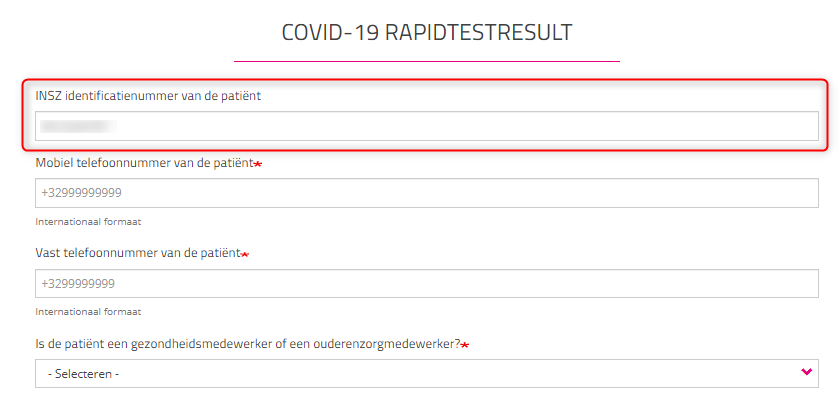 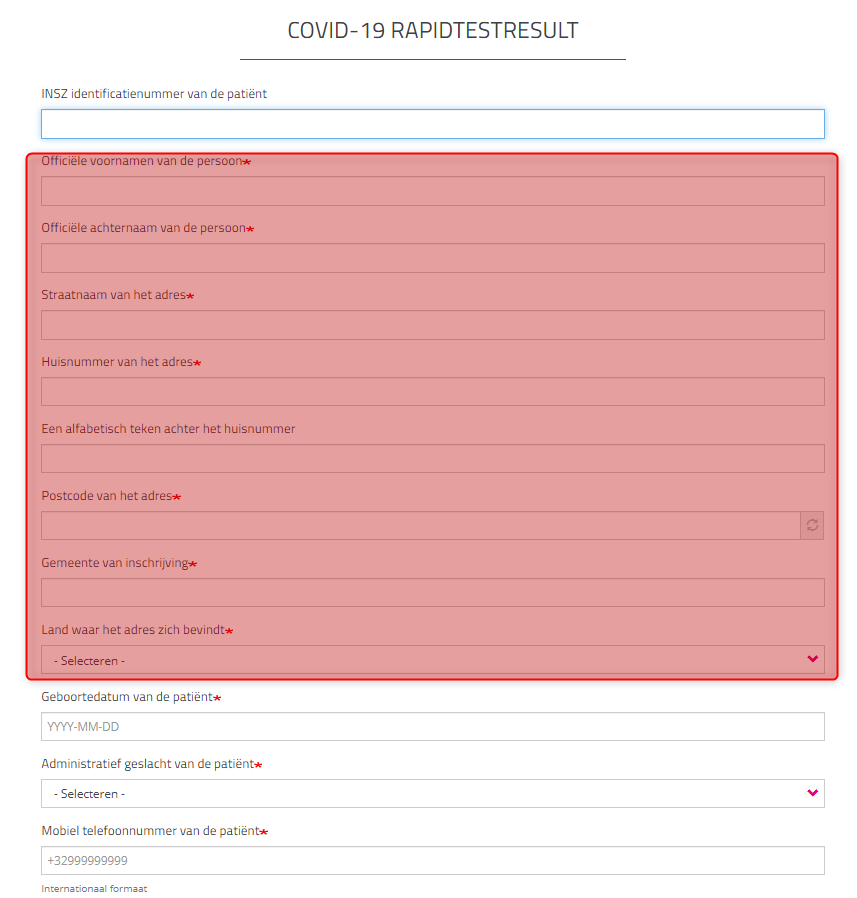 Vul vervolgens onderstaande velden verder aan:Neem de test af en vul het testresultaat in alvorens het formulier te versturen via ‘Indienen’.SUPPORTContacteer in eerste instantie UPB-AVB:  team@upb-avb.beContacteer enkel Sciensano bij dringende problemen na contactname met UPB-AVB: covid19.healthdata@sciensano.beBeschrijving veld eFormWat invullen?Verplicht?Mobiel telefoonnummer van de patiënt(internationaal formaat +32….)VerplichtVast telefoonnummer van de patiënt(internationaal formaat +32….)Niet verplichtIs de patiënt een gezondheidsmedewerker…JA/NEENVerplichtContactpersoon 1Naam, voornaam, telefoon en relatieNiet verplicht Contactpersoon 2Naam, voornaam, telefoon en relatieNiet verplicht Type contact met de zorgverlener Vul hier steeds ‘op locatie’ in Niet verplicht De datum en optioneel het tijdstip waarop het contact heeft plaatsgevondenVul hier de dag en eventueel het uur in(Formaat YYYY-MM-DD hh:mm)Niet verplichtAanvang van de symptomenDag van start symptomen. (max. 5 dagen) (Formaat YYYY-MM-DD)VerplichtHet RIZIV-identificatienummer van de uitvoerder van de testRIZIV nummer apotheker titularisTip: Kleef dit nummer op je pc zodat je dit steeds bij de hand hebt bij het invullen van het eFormVerplichtHet RIZIV- of KBO/CBE-identificatienummer van de organisatieKBO nummer apotheekTip: Kleef dit nummer op je pc zodat je dit steeds bij de hand hebt bij het invullen van het eFormVerplichtCampusnummer van de locatie van de zorgorganisatie waar de patiënt …Niet van toepassingNiet verplichtCampusnummer van de locatie van de zorgorganisatie waar de patiënt …Niet van toepassingNiet verplichtHet KBO/CBE-identificatienummer van de organisatieNiet van toepassingNiet verplichtHet RIZIV-identificatienummer van de zorgverlener 1 die het testresultaat zou moeten ontvangenVul hier het RIZIV nummer van de huisarts in als de patiënt een huisarts heeft.Tip: Je kan het RIZIV nummer van een zorgverstrekkers steeds terugvinden via: https://ondpanon.riziv.fgov.be/SilverPages/nlVerplicht in deze testfase indien de patiënt een huisarts heeftHet RIZIV-identificatienummer van de zorgverlener 2 die het testresultaat zou moeten ontvangenVul hier het RIZIV nummer van een andere zorgverlener in indien van toepassing. Niet verplichtHet RIZIV-identificatienummer van de zorgverlener 3 die het testresultaat zou moeten ontvangenVul hier het RIZIV nummer van een andere zorgverlener in indien van toepassing. Niet verplichtWaarom werd de test voorgeschreven? Vul hier altijd in ‘Patiënt voldoet aan de definitie van een mogelijk geval van COVID-19’VerplichtCorona Test Prescription CodeVul hier de 12 cijfer code in indien de patiënt deze heeftNiet verplicht in deze testfaseDe datum en optioneel het tijdstip van afname van het materiaalVul hier de dag en eventueel het uur in(Formaat YYYY-MM-DD hh:mm)VerplichtIdentificerend nummer van het afgenomen materiaal, ter referentie voor navraag bij bronorganisatieVul hier het lotnummer of de CNK in van de testNiet verplichtSpecimen Materiaal Vul hier steeds ‘Uitstrijk van nasofarynx’ inVerplicht De code van de uitgevoerde test Vul hier steeds ‘SARS-Coronavirus-2-AG (luchtwegen)-aanwezigheid -immuno-sneltest)’ in.Verplicht De datum en optioneel het tijdstip waarop de test uitgevoerd isVul hier de dag en eventueel het uur in(Formaat YYYY-MM-DD hh:mm)VerplichtHet resultaat van de testVul hier ‘Gedetecteerd’ (+) of  ‘niet gedetecteerd’ (-) of ‘niet conclusief’ in VerplichtIdentificatiecode in de Coronalert-app van de patient17 cijfer code in de Coronalert-appVerplicht indien patiënt Coronalert-app heeftDatum waarop de patiënt besmettelijk werdDatum die getoond wordt in de appVerplicht indien patiënt Coronalert-app heeftPatiënt heeft een waarschuwing voor hoog risico ontvangen in de Coronalert-app. JA/NEENVerplicht indien patiënt Coronalert-app heeft